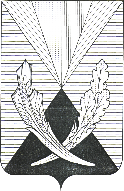 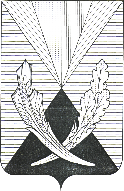 О внесении изменений в решение Собранияпредставителей муниципального районаЧелно-Вершинский Самарской области от30.09.2019  № 262 «Об утверждении Порядкаорганизации и проведения общественныхобсуждений или публичных слушаний повопросам градостроительной деятельностина территории муниципального районаЧелно-Вершинский Самарской областиВ соответствии с Федеральным законом от 29.12.2022 № 612-ФЗ «О внесении изменений в Градостроительный кодекс Российской Федерации и отдельные законодадельные акты Российской Федерации и о признании утратившим силу абзаца второго пункта 2 стстьи 16 Федерального закона «О железнодорожном транспорте в Российской Федерации», Собрание представителей муниципального района Челно-Вершинский Самарской области                                           РЕШИЛО:      1. Внести в приложении Порядка организации и проведения общественных обсуждений или публичных слушаний по вопросам градостроительной деятельности на территории муниципального района Челно-Вершинский Самарской области,  утвержденного решением Собрания представителей муниципального района Челно-Вершинский Самарской области от 30.02.2019 года № 262, следующие изменения:1) в  пункте 1главы 4 слова «35 дней» заменить словами «30 дней»;2) пункт 2 главы 4 считать утратившим силу.      2. Решение вступает в силу с момента его официального опубликования.      3. Опубликовать настоящее решение в газете «Официальный вестник».Председатель Собрания представителей района                 В. М. РомановГлава муниципального района				          В.А.Князькин